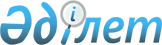 Об утверждении перечня персональных данных, необходимого и достаточного для выполнения осуществляемых задач
					
			Утративший силу
			
			
		
					Приказ и.о. Министра нефти и газа Республики Казахстан от 25 октября 2013 года № 190. Зарегистрирован в Министерстве юстиции Республики Казахстан 25 ноября 2013 года № 8926. Утратил силу приказом Министра энергетики Республики Казахстан от 18 сентября 2015 года № 569      Сноска. Утратил силу приказом Министра энергетики РК от 18.09.2015 № 569 (вводится в действие по истечении десяти календарных дней после его первого официального опубликования).      В соответствии с подпунктом 1) пункта 2 статьи 25 Закона Республики Казахстан от 21 мая 2013 года «О персональных данных и их защите», ПРИКАЗЫВАЮ:



      1. Утвердить прилагаемый перечень персональных данных, необходимый и достаточный для выполнения осуществляемых задач.



      2. Управлению кадровой службы Министерства нефти и газа Республики Казахстан (Дузкеева Б.Н.) обеспечить:



      1) государственную регистрацию настоящего приказа в Министерстве юстиции Республики Казахстан и его последующее опубликование в официальных средствах массовой информации в установленном законодательством порядке; 



      2) размещение настоящего приказа на интернет-ресурсе Министерства нефти и газа Республики Казахстан.



      3. Контроль за исполнением настоящего приказа возложить на ответственного секретаря Министерства нефти и газа Республики Казахстан Сафинова К.Б. 



      4. Настоящий приказ вводится в действие по истечении десяти календарных дней после дня его первого официального опубликования.       И.о. Министра                              Б. Акчулаков

Утвержден               

приказом и.о. Министра      

нефти и газа Республики Казахстан

от 25 октября 2013 года № 190  

Перечень персональных данных, необходимый и достаточный для

выполнения осуществляемых задач      Общедоступные персональные данные:

      1) фамилия, имя, отчество; 

      2) индивидуальный идентификационный номер; 

      3) сведения о смене фамилии, имени, отчества; 

      4) подпись; 

      5) число, месяц, год и место рождения; 

      6) данные документа удостоверяющего личность: наименование документа, номер документа, дата выдачи документа, срок действия документа, орган, выдавший документ; 

      7) гражданство (прежнее гражданство), дата приобретения гражданства Республики Казахстан, дата прекращения гражданства Республики Казахстан; 

      8) адрес места жительства, дата регистрации по месту жительства или по месту пребывания;

      9) адрес электронной почты; 

      10) номера контактных телефонов; 

      11) сведения о номере, серии и дате выдачи трудовой книжки; 

      12) реквизиты служебного контракта, гражданско-правового договора; 

      13) сведения об имуществе (имущественном положении): марка и место регистрации автотранспорта, место нахождения объектов недвижимости; 

      14) сведения о государственных и ведомственных наградах, почетных и специальных званиях, поощрениях (в том числе наименование или название награды, звания или поощрения, дата и вид нормативного акта о награждении или дата поощрения); 

      15) материалы по аттестации; 

      16) материалы по внутренним служебным расследованиям; 

      17) медицинское заключение установленной формы; 

      18) сведения о временной нетрудоспособности; 

      19) сведения о социальных льготах и о социальном статусе (серия, номер, дата выдачи, наименование органа, выдавшего документ, являющегося основанием для предоставления льгот и статуса); 

      20) сведения о трудовой деятельности (данные о трудовой деятельности на текущее время с полным указанием должности, структурного подразделения, организации и ее наименования, общий и непрерывный стаж работы, адреса и телефоны, а также реквизиты других организаций с полным наименованием занимаемых ранее в них должностей и времени работы в этих организациях);

      21) сведения об образовании, квалификации и о наличии специальных знаний или специальной подготовки (серия, номер, дата выдачи диплома, свидетельства, аттестата или другого документа об окончании образовательного учреждения, в том числе наименование и местоположение образовательного учреждения, факультет или отделение, квалификация и специальность по окончании образовательного учреждения, ученая степень, ученое звание, владение иностранными языками); 

      22) сведения о повышении квалификации и переподготовке (серия, номер, дата выдачи документа о повышении квалификации или о переподготовке, наименование и местоположение образовательного учреждения, квалификация и специальность по окончании образовательного учреждения); 

      23) сведения о заработной плате (в том числе данные по окладу, надбавкам, налогам); 

      24) сведения о воинском учете военнообязанных лиц и лиц, подлежащих призыву на военную службу (серия, номер, дата выдачи, наименование органа, выдавшего военный билет, военно-учетная специальность, воинское звание, данные о принятии/снятии с учета);

      25) сведения о семейном положении (состояние в браке, данные свидетельства о заключении брака, фамилия, имя, отчество супруги (а), данные документа удостоверяющего личность супруги (а), степень родства, фамилии, имена, отчества и даты рождения других членов семьи, иждивенцев, наличие детей и их возраст); 

      26) наличие (отсутствие) судимости. 
					© 2012. РГП на ПХВ «Институт законодательства и правовой информации Республики Казахстан» Министерства юстиции Республики Казахстан
				